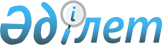 Об утверждении государственного образовательного заказа на дошкольное воспитание и обучение, размера подушевого финансирования и родительской платы на 2016 годПостановление акимата Тайыншинского района Северо-Казахстанской области от 24 марта 2016 года № 110. Зарегистрировано Департаментом юстиции Северо-Казахстанской области 27 апреля 2016 года № 3730      В соответствии с подпунктом 8-1) пункта 4 статьи 6 Закона Республики Казахстан от 27 июля 2007 года "Об образовании" акимат Тайыншинского района Северо-Казахстанской области ПОСТАНОВЛЯЕТ:

       1. Утвердить прилагаемый государственный образовательный заказ на дошкольное воспитание и обучение, размер подушевого финансирования и родительской платы в Тайыншинском районе Северо-Казахстанской области на 2016 год. 

      2. Контроль за исполнением настоящего постановления возложить на курирующего заместителя акима Тайыншинского района Северо-Казахстанской области.

      3. Настоящее постановление вводится в действие со дня его первого официального опубликования.

  Государственный образовательный заказ на дошкольное воспитание и обучение, размер подушевого финансирования и родительской платы в Тайыншинском районе Северо-Казахстанской области на 2016 год       Сноска. Приложение - в редакции постановления акимата Тайыншинского района Северо-Казахстанской области от 15.12.2016 N 499 (вводится в действие со дня его первого официального опубликования).


					© 2012. РГП на ПХВ «Институт законодательства и правовой информации Республики Казахстан» Министерства юстиции Республики Казахстан
				
      Аким района

Е. Иманслям
Утвержден постановлением акимата района Северо-Казахстанской области от 25 марта 2016 года № 110№

Административно - территориальное расположение организаций дошкольного воспитания и обучения

Количество воспитанников организаций дошкольного воспитания и обучения

Количество воспитанников организаций дошкольного воспитания и обучения

Количество воспитанников организаций дошкольного воспитания и обучения

Размер подушевого финансирования в дошкольных организациях в месяц (тенге)

Размер подушевого финансирования в дошкольных организациях в месяц (тенге)

Размер подушевого финансирования в дошкольных организациях в месяц (тенге)

Размер родительской платы в дошкольных организациях в месяц (тенге)

Размер родительской платы в дошкольных организациях в месяц (тенге)

Размер родительской платы в дошкольных организациях в месяц (тенге)

№

Административно - территориальное расположение организаций дошкольного воспитания и обучения

детский сад

мини-центры с полным днем пребывания при школе

мини-центры с неполным днем пребывания при школе

детский сад

мини-центры с полным днем пребывания при школе

мини-центры с неполным днем пребывания при школе

детский сад

мини-центры с полным днем пребывания при школе

мини-центры с неполным днем пребывания при школе

1

 Северо-Казахстанская область, Тайыншинский район, город Тайынша, государственное коммунальное казенное предприятие "Ясли - сад "Болашак" акимата Тайыншинского района Северо-Казахстанской области Министерства образования и науки Республики Казахстан

280

22048

до 3-х лет

6500

1

 Северо-Казахстанская область, Тайыншинский район, город Тайынша, государственное коммунальное казенное предприятие "Ясли - сад "Болашак" акимата Тайыншинского района Северо-Казахстанской области Министерства образования и науки Республики Казахстан

280

22048

с 3-х лет

8000

2

 Северо-Казахстанская область, Тайыншинский район, село Вишневка, государственное коммунальное казенное предприятие детский сад "Вишенка" акимата Тайыншинского района Северо-Казахстанской области Министерства образования и науки Республики Казахстан 

25

41607

7000

3

 Северо-Казахстанская область, Тайыншинский район, село Зеленый Гай, государственное коммунальное казенное предприятие "Ясли- сад "Балдәурен" государственного учреждения "Отдел образования Тайыншинского района Северо-Казахстанской области" акимата Тайыншинского района Северо-Казахстанской области

50

31930

до 3-х лет 5500 тенге

3

 Северо-Казахстанская область, Тайыншинский район, село Зеленый Гай, государственное коммунальное казенное предприятие "Ясли- сад "Балдәурен" государственного учреждения "Отдел образования Тайыншинского района Северо-Казахстанской области" акимата Тайыншинского района Северо-Казахстанской области

50

31930

с 3-х лет

7500 тенге

4

 Северо-Казахстанская область, Тайыншинский район, город Тайынша, государственное коммунальное казенное предприятие "Детский сад "Карлығаш" акимата Тайыншинского района Северо-Казахстанской области Министерства образования и науки Республики Казахстан

90

30135

10000

5

 Северо-Казахстанская область, Тайыншинский район, село Чкалово, государственное коммунальное казенное предприятие "Детский сад "Айголек" акимата Тайыншинского района Северо-Казахстанской области Министерства образования и науки Республики Казахстан

50

32946

8000

6

 Северо-Казахстанская область, Тайыншинский район, город Тайынша, мини-центр с не полным днем пребывания при коммунальном государственном учреждении "Средняя школа № 3 города Тайынша" акимата Тайыншинского района Северо-Казахстанской области Министерства образования и науки Республики Казахстан

25 

3877

7

 Северо-Казахстанская область, Тайыншинский район, село Чкалово, мини- центр с не полным днем пребывания при коммунальном государственном учреждении "Чкаловская средняя школа №2" акимата Тайыншинского района Северо-Казахстанской области Министерства образования и науки Республики Казахстан 

25 

2914

8

 Северо-Казахстанская область, Тайыншинский район, село Тихоокеанское, мини-центр с неполным днем пребывания при коммунальном государственном учреждении "Тихоокеанская средняя школа" акимата Тайыншинского района Северо-Казахстанской области Министерства образования и науки Республики Казахстан 

20 

3425

9

Северо-Казахстанская область, Тайыншинский район, село Леонидовка, мини-центр с неполным днем пребывания при коммунальном государственном учреждении "Леонидовская средняя школа" акимата Тайыншинского района Северо-Казахстанской области Министерства образования и науки Республики Казахстан 

15 

4539

10

 Северо-Казахстанская область, Тайыншинский район, село Карагаш, мини-центр с полным днем пребывания при коммунальном государственном учреждении "Карагашская средняя школа" акимата Тайыншинского района Северо-Казахстанской области Министерства образования и науки Республики Казахстан

20

11363

10000

11

 Северо-Казахстанская область, Тайыншинский район, село Мироновка, мини центр с полным днем пребывания при коммунальном государственном учреждении "Мироновская средняя школа" акимата Тайыншинского района Северо-Казахстанской области Министерства образования и науки Республики Казахстан 

15

34011

10000

12

 Северо-Казахстанская область, Тайыншинский район, село Келлеровка, мини-центр с полным днем пребывания при коммунальном государственном учреждении "Келлеровская средняя школа имени Героя Советского Союза И.М. Бережного" акимата Тайыншинского района Северо-Казахстанской области Министерства образования и науки Республики Казахстан 

50

17545

10000

13

Мини-центры с полным днем пребывания

226

27526

10000

14

Мини-центры с не полным днем пребывания

435

5377

